                                 Bestuursvergadering TTC De Pinte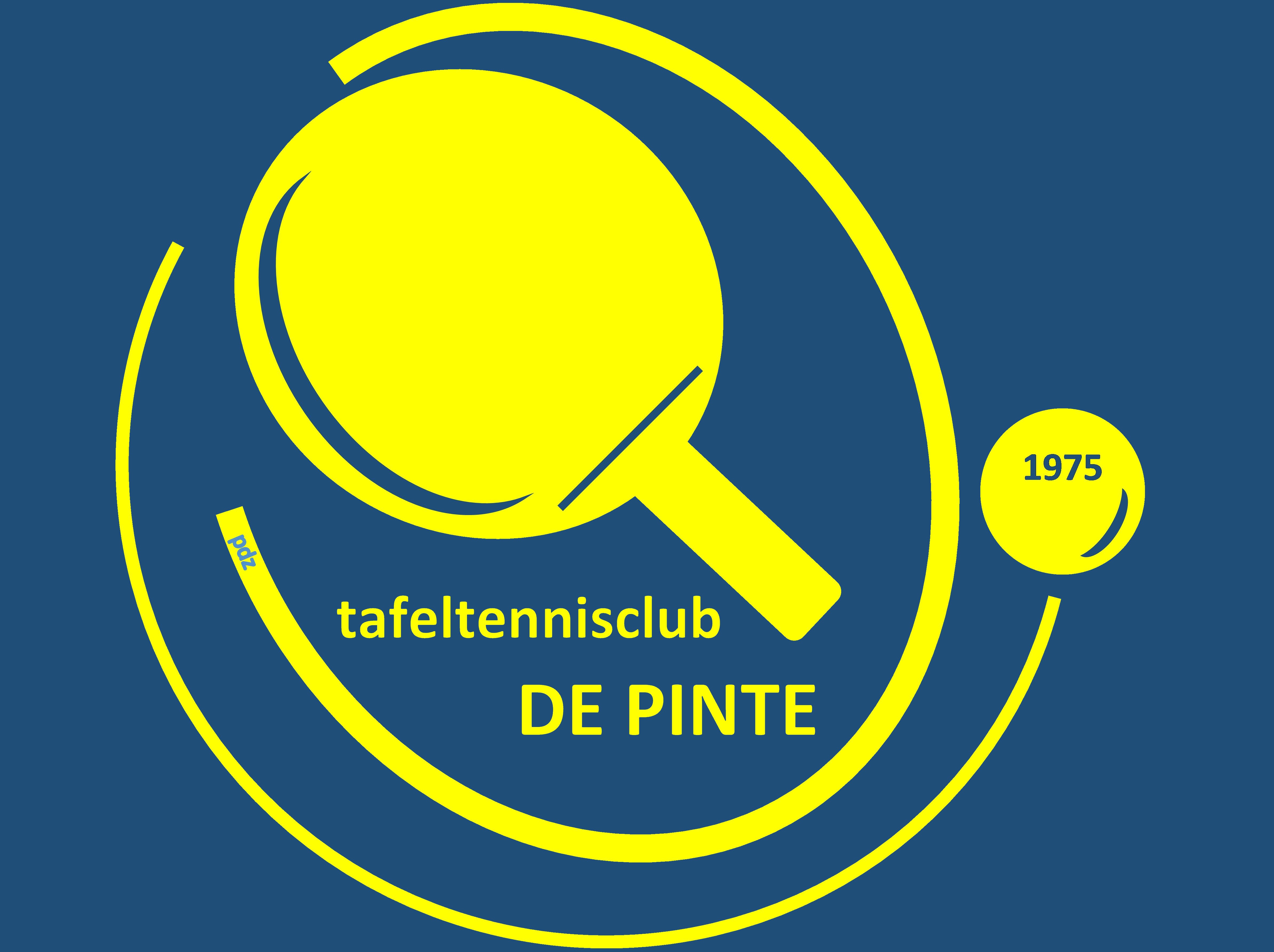 1. Te onthoudenVolgorde verkoop tafels: Kris, Rudy, Sarah Van de Camionnette (= buurvrouw van David, aan halve prijs wegens haar hulp bij jeugdstage)Geïnteresseerde speler die enkel op zaterdag wil komen. Hier maken we geen onderscheid hoe vaak ze willen trainen of niet. Tarieven na nieuwjaar: 70 competitie, 50 jeugd & recreanten. Sociaal tarief: 30 euro na persoonlijk gesprek over motivatie.Geen verhuur tafels voor buiten gebruik OCPRecreant-reserves krijgen één competitie-truitje Benny maakt een voorstel voor documentje met vaste agenda + to-do’s + checklist zaal/verzekeringen. Zaterdagmatchen in combinatie met vakanties in oog houden voor kalendervergadering. Roland.We organiseren wijnproeverij maart - april 2023?? Johan informeert bij DidierMakro Leuksteuntje meer promoten! Bijv. bij AV, beginseizoensbrief,…Uitslagen KK’s op website plaatsen -> demo op volgende bestuursvergadering2. Overlopen verslag vorige vergaderingIedereen heeft een nieuwjaarskaartje ontvangen, met dank aan postbode Roger.Het all time record ledenaantal is gesneuveld: momenteel staan we op 85!!!.3. CafetariaHoera, er is een nieuwe uitbater: Dominique-nique-niqueRoland en David hebben al contact gelegd. Zij engageert zich om tot max. 1,5u na de wedstrijd open te zijn (= de afspraak met gemeente en LDP)We mogen opnieuw pizza’s bakken, op voorwaarde dat er maar 2-3 mensen in de keuken komen.4. BekersOp Clubfeest uit te reiken: KK Enkel 2021 (Philippe), KK Enkel 2022, KK Dubbel Jeugd (Thorben/Loïc), KK Jeugd (A & B)Roland heeft nog 2 bekers liggen. Te hergebruiken met nieuwe labels.Roland heeft nog 17 medailles liggen – uit te delen op KK Jeugd aan alle deelnemers. Nog een tiental te kopen.Roland heeft nog 4 medailles liggen voor Jeugdstage.De voorraad oude TTC-sleutelhangers zullen op een gepaste gelegenheid uitgedeeld worden. Is met oud logo en dus niet meer bruikbaar.5. Overlopen activiteiten en trainingen komende maandTrainingen: geen rariteiten in de agendaKK Dubbel: di 8/3. Gelet op het samenvallen met de jeugdtraining, zal een Pingflash gestuurd worden om te melden dat de jeugdtraining wat vroeger stopt.Quiz: 26/36. Wedstrijd 11/03/22Roland zal niet aanwezig zijn. We spelen maar met 4 ploegen thuis. Benny en Jan zullen de afwezigheid van onze functievoerende hoofdscheidrechter proberen op te vangen. Er zijn afspraken gemaakt voor de officiële – maar tijdelijke - overdracht van de gele en rode kaarten.7. Vergoeding trainersSinds dit seizoen moeten we ons op de officiële vrijwilligersvergoeding baseren om onze trainers te vergoeden. Hierbij hebben we de maximale bijdrage toegekend op een sessie van 1,5u. Hierdoor is er onduidelijkheid wat te doen met de prestaties van Stijn op zaterdag (2u) We communiceren naar Stijn dat de vergoeding geldt voor een trainingssessie, ongeacht of dit nu 1,5u of 2u is.We staan open voor zijn suggesties hierrond. Indien hij hier bezwaar tegen heeft, houden we de mogelijkheid achter de hand om hem een extra trainingsdag toe te kennen als compensatie voor de gepresteerde en niet-vergoede zaterdaguren8. CompetitieA doet het prima, staat momenteel zowaar 4de!!B heeft recent een pechdag gehad, maar alles is onder controleC: Cap Hendrik is creatief op zoek naar versterking… Wordt intern besproken binnen CD-ploeg heeft de 1ste overwinning behaald!Jeugd: er komen moeilijke tijden aan – de volgende 2 thuismatchen (26/3 en 2/4) hebben we bijna geen spelers beschikbaar. Aangezien we al 2x forfait hebben gegeven met deze ploeg, moeten we alles proberen om aan een ploeg te geraken. Benny puzzelt duchtig verder.9. Garagetornooi zo 25/9/22De zaal is bevestigd via de gemeente.Roland zal een offerte vragen voor de bekers. Zo kan Johan vragen aan het gemeentebestuur om dit te sponsoren.9. ClubfeestDe werkgroep heeft al eens vergaderd.Plaats: Gemeentelijke Basisschool a.k.a. ‘Blije School’Kubbtornooi in de namiddag, aangevuld met volksspelen (Jan heeft besteld bij Provincie)Ook huren van springkasteel voor speelplaats (budget 160eur – Johan heeft besteld) Receptie om 18u, met prijsuitreikingDe hapjes voorzien we zelfAansluitend BBQWe vragen Philippe voor de muzikale omkaderingKostprijs 15eur (jeugd) 25eur (volwassenen)10. QuizZa 26/3 Jan heeft nadere toelichting gevraagd aan de gemeente ivm de geldende regels in het OCP. Momenteel zijn we beperkt tot 150 aanwezigen in de cultuurzaal. In een volle editie zijn er dat 300 deelnemers + 15 helpers. Benieuwd naar hun reactie.Reactie is ondertussen gekend: We zitten in ‘code geel’, maw geen beperkingen meer voor evenementen. Hoera!Er zijn momenteel 34 ingeschreven ploegen. De mail van begin februari heeft slechts 1 inschrijving opgeleverd. We sturen deze week een nieuwe herinnering.Er wordt een nieuwe mail uitgestuurd naar helpers. Zeer veel hebben laten weten niet beschikbaar te zijn. Dat wordt dus spannend…Voor de praktische afspraken: zie bijlage van Jan11. BestuursetentjeVastgelegd op vr 13/5Afspraak om 19u in de Bonaparte12. Voorbereiding AVGaat door vr 6/5/22Tijdig aankodigen via Pingflash en op websiteRoland vraagt zaaltje aanJan, Roland, Johan en Felix zijn herverkiesbaar, en stellen zich opnieuw kandidaat voor een mogelijke nieuwe bestuurstermijn.13. SponsoringBenny neemt nog eens contact op met Tracey Hankins, ter opvolging14. VariaFrank (Timmermans – E-ploeg) trouwt op met zijn An, op za 9/4. Een aantal leden zijn uitgenodigd op het feest. Vanuit het bestuur wordt een kaartje voorzien. Actie Felix.Volgende vergaderingen:31/3 bij Felix28/4 bij Roland2/6 bij StevenDatum03/03/2022 20u30PlaatsJanAanwezigRoland, Benny, Pascal, Johan, Jan, Rudy, Steven, David en FelixVerontschuldigdDavidNotulistJan